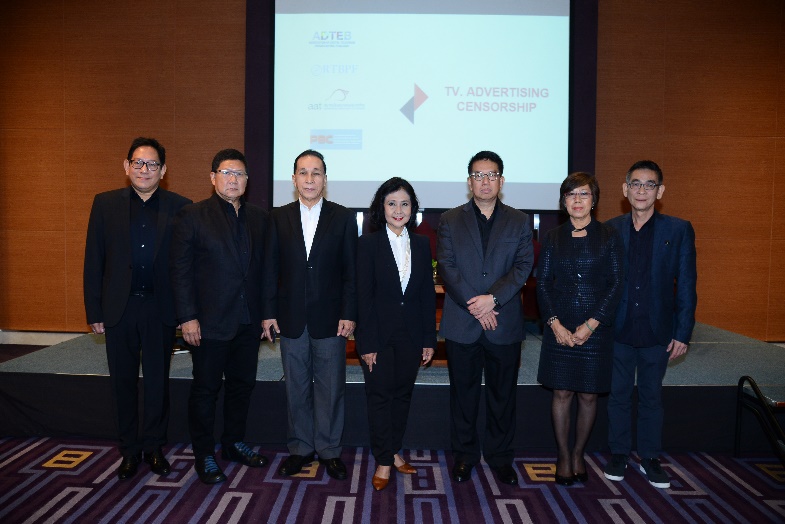 ผู้ประกอบการโฆษณา ร่วมเสวนา “กำกับโฆษณาหนึ่งมาตรฐานในยุคดิจิตอล” นางสาวอ่อนอุษา ลำเลียงพล (กลาง) นายกสมาคมโฆษณาแห่งประเทศไทย เป็นประธานในการประชุมสรุปแนวทางการปรับปรุงกระบวนการตรวจพิจารณาภาพยนตร์โฆษณาทางโทรทัศน์ให้สอดรับกับยุคทีวีดิจิทัล และจัดเสวนาในหัวข้อ “กำกับโฆษณาหนึ่งมาตรฐานในยุคดิจิทัล” ซึ่งสมาคมโฆษณาแห่งประเทศไทย สมาพันธ์สมาคมวิทยุกระจายเสียงและวิทยุโทรทัศน์ สภาวิชาชีพกิจการแพร่ภาพและการกระจายเสียงแห่งประเทศไทย และสมาคมโทรทัศน์ระบบดิจิตอล (ประเทศไทย) ร่วมกันจัดขึ้นเพื่อแลกเปลี่ยน เรียนรู้ ทบทวนการทำงานการตรวจพิจารณาภาพยนตร์โฆษณาร่วมกันก่อนที่จะมีการจัดตั้งคณะกรรมการกำกับนโยบายด้านการตรวจพิจารณาโฆษณาทางโทรทัศน์ และอบรมเจ้าหน้าที่ปฏิบัติการตรวจพิจารณาภาพยนตร์โฆษณาต่อไป ณ โรงแรมคอร์ทยาร์ด บาย           แมริออท เมื่อเร็วๆ นี้บุคคลในภาพ (จากซ้ายไปขวา)คุณวิทวัส ชัยปาณี นายกกิตติมศักดิ์ สมาคมโฆษณาแห่งประเทศไทยคุณปารเมศร รัชไชยบุญ ประธานกิตติมศักดิ์ สมาคมโฆษณาแห่งประเทศไทยคุณสุภาพ คลี่ขจาย นายกสมาคมโทรทัศน์ระบบดิจิตอล (ประเทศไทย)คุณอ่อนอุษา ลำเลียงพล นายกสมาคมโฆษณาแห่งประเทศไทยคุณเขมทัตต์ พลเดช กรรมการผู้อำนวยการใหญ่ อสมท. และนายกสมาพันธ์สมาคมวิชาชีพวิทยุกระจายเสียงและวิทยุโทรทัศน์คุณสถาพร ลิ้มเจริญ รองผู้จัดการฝ่ายโฆษณา สถานีโทรทัศน์ไทยทีวีสีช่อง 3ดร.นิวัต วงศ์พรหมปรีดา อุปนายกฝ่ายส่งเสริมจรรยาบรรณวิชาชีพโฆษณา สมาคมโฆษณาแห่งประเทศไทยข้อมูลเพิ่มเติมกรุณาติดต่อ ฝ่ายประชาสัมพันธ์  บริษัท อินทิเกรเต็ด คอมมูนิเคชั่น จำกัด โทร. 0 2354 3588 www.incom.co.thอุษณีย์ ถาวรกาญจน์  โทร.081 984 5500 Email: usanee@incom.co.th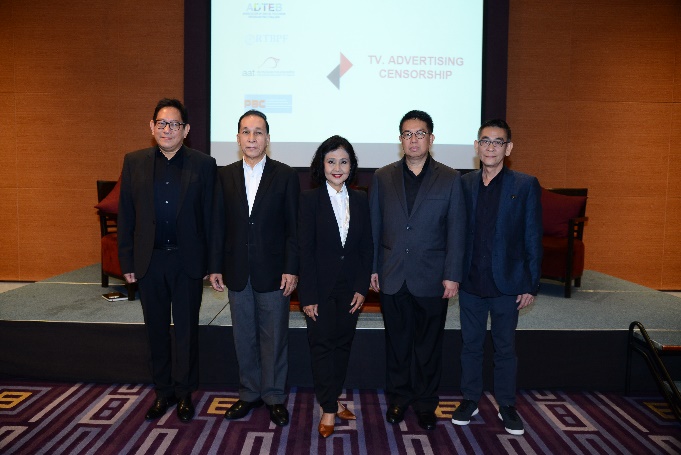 ผู้ประกอบการโฆษณา ร่วมเสวนา “กำกับโฆษณาหนึ่งมาตรฐานในยุคดิจิตอล” นางสาวอ่อนอุษา ลำเลียงพล (กลาง) นายกสมาคมโฆษณาแห่งประเทศไทย เป็นประธานในการประชุมสรุปแนวทางการปรับปรุงกระบวนการตรวจพิจารณาภาพยนตร์โฆษณาทางโทรทัศน์ให้สอดรับกับยุคทีวีดิจิทัล และจัดเสวนาในหัวข้อ “กำกับโฆษณาหนึ่งมาตรฐานในยุคดิจิทัล” ซึ่งสมาคมโฆษณาแห่งประเทศไทย สมาพันธ์สมาคมวิทยุกระจายเสียงและวิทยุโทรทัศน์ สภาวิชาชีพกิจการแพร่ภาพและการกระจายเสียงแห่งประเทศไทย และสมาคมโทรทัศน์ระบบดิจิตอล (ประเทศไทย) ร่วมกันจัดขึ้นเพื่อแลกเปลี่ยน เรียนรู้ ทบทวนการทำงานการตรวจพิจารณาภาพยนตร์โฆษณาร่วมกันก่อนที่จะมีการจัดตั้งคณะกรรมการกำกับนโยบายด้านการตรวจพิจารณาโฆษณาทางโทรทัศน์ และอบรมเจ้าหน้าที่ปฏิบัติการตรวจพิจารณาภาพยนตร์โฆษณาต่อไป ณ โรงแรมคอร์ทยาร์ด บาย           แมริออท เมื่อเร็วๆ นี้บุคคลในภาพ (จากซ้ายไปขวา)คุณวิทวัส ชัยปาณี นายกกิตติมศักดิ์ สมาคมโฆษณาแห่งประเทศไทยคุณสุภาพ คลี่ขจาย นายกสมาคมโทรทัศน์ระบบดิจิตอล (ประเทศไทย)คุณอ่อนอุษา ลำเลียงพล นายกสมาคมโฆษณาแห่งประเทศไทยคุณเขมทัตต์ พลเดช กรรมการผู้อำนวยการใหญ่ อสมท. และนายกสมาพันธ์สมาคมวิชาชีพวิทยุกระจายเสียงและวิทยุโทรทัศน์ดร.นิวัต วงศ์พรหมปรีดา อุปนายกฝ่ายส่งเสริมจรรยาบรรณวิชาชีพโฆษณา สมาคมโฆษณาแห่งประเทศไทยข้อมูลเพิ่มเติมกรุณาติดต่อ ฝ่ายประชาสัมพันธ์  บริษัท อินทิเกรเต็ด คอมมูนิเคชั่น จำกัด โทร. 0 2354 3588 www.incom.co.thอุษณีย์ ถาวรกาญจน์  โทร.081 984 5500 Email: usanee@incom.co.th